Проєкт рішення від 10.08.2021 року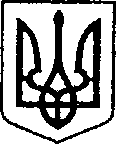 УКРАЇНА ЧЕРНІГІВСЬКА ОБЛАСТЬН І Ж И Н С Ь К А    М І С Ь К А    Р А Д АВ И К О Н А В Ч И Й    К О М І Т Е ТР І Ш Е Н Н Явід                         2021 р.              	м. Ніжин    					№ Про фінансування заходів міської програмирозвитку культури,  мистецтва  і охорони культурної спадщини на 2021 рік		Відповідно до ст. ст. 32, 40, 42, 59  Закону України «Про місцеве самоврядування в Україні», Указу Президента України від 21 жовтня 2020 року  № 459/2020 «Про відзначення 30-ї річниці незалежності України», розпорядження Кабінету Міністрів України  від 31 травня 2021 р. № 583-р,   «Про затвердження плану заходів з підготовки та відзначення 30-ї річниці незалежності України», розпорядження Кабінету Міністрів України від 09.06.2021 № 614-р «Про заходи з відзначення  у 2021 році Дня пам’яті захисників України, які загинули  в боротьбі за незалежність, суверенітет і територіальну цілісність України», Плану заходів  з відзначення в області Дня Державного Прапора України та 30-ї річниці незалежності України від 30 липня 2021року, розпорядження міського голови від 06 липня № 188   « Про утворення організаційного комітету з підготовки та відзначення у м.Ніжині 30-ї річниці незалежності України», Регламенту виконавчого комітету Ніжинської міської ради VІІІ скликання, затвердженого рішенням Ніжинської міської ради Чернігівської області від 24 грудня 2020 року № 27-4/2020, ураховуючи історичне значення проголошення 24 серпня 1991 року незалежності України та  з метою гідного відзначення у 2021 році 30-ї річниці цієї визначної події,  виконавчий комітет Ніжинської міської ради вирішив:	1. Фінансовому управлінню Ніжинської міської ради /Писаренко Л.В./ профінансувати управління культури і туризму Ніжинської міської ради на  проведення заходів міської програми розвитку культури, мистецтва і охорони культурної спадщини на 2021 року згідно  кошторису (додається). 	2. Начальнику управління культури і туризму Ніжинської міської ради Бассак Т.Ф. забезпечити оприлюднення даного рішення на сайті міської ради протягом п’яти робочих днів з дня його прийняття.  	3. Контроль за виконанням рішення покласти на заступника міського голови з питань діяльності виконавчих органів ради Смагу С.С.Міський голова							Олександр КОДОЛА                                                                        Додаток 					         		           до рішення виконавчого комітету 							           від                       2021 р. № КОШТОРИС   ВИТРАТна проведення заходів міської програми розвитку культури, мистецтва і охорони культурної спадщини на 2021 рік (КПКВ 1014082):1. Проведення Дня Державного Прапора та 30-річниці незалежності України:1.1.Придбання кошику з квітами  та квітів для покладання до Пам’ятного знаку «Герої не вмирають», пам’ятнику «Борцям за Незалежність», пам’ятнику Т.Г. Шевченку     (кошик – 750 грн, хризантема 25 шт х 50 грн) /КЕКВ 2210/		                                                                   2 000,00 грн1.2. Придбання прапорців(100 шт х 10,00 грн) /2210/                  1 000,00 грн                                                  1.3. Послуги із перевезення, встановлення, охорони,  демонтажу  сцени / КЕКВ 2240  /                                                   15 000,00 грн 	1.4. Послуги з встановлення турнікетів /КЕКВ 2240/                   2 775,00 грн1.5. Послуги з організаційного забезпечення проведенняконцертної програми /КЕКВ 2240/			                          127 125,00 грн1.6. Послуги з проживання /КЕКВ 2240/                                            700,00 грн  1.7. Послуги з харчування  /КЕКВ 2240/                                        4500,00  грн           1.8.  Послуги по світловому забезпеченню (КЕКВ 2240)            10 000,00 грн1.9. Послуги по звуковому забезпеченню /КЕКВ 2240/               24 500,00 грн	      1.10. Послуги з виготовлення (встановлення) флагштоків і прапорів /КЕКВ 2240/                                                                   49 900,00 грн 2. Придбання банеру «МИ УКРАЇНЦІ»  в рамкахкультурно-мистецького заходу «Ми українці» /КЕКВ 2210/                                                                                        5500,00 грн3. Відзначення Дня пам'яті захисників України, які загинули в боротьбі за незалежність,суверенітет і територіальну цілісність України:3.1. Придбання квітів для покладання до Пам’ятного знаку «Герої не вмирають», пам’ятнику «Борцям за Незалежність»(хризантема 50,00 грн х 20шт)/КЕКВ 2210/                                                                                       1 000,00 грн 	                                                 Всього:	244 000,00 грн 	Заступник міського голови					             Сергій Смага Візують:Начальник управління культури і туризму 			 	Тетяна БАССАКЗаступник міського голови з питань діяльності виконавчих органів ради 							Сергій СМАГАНачальник фінансового управління 			Людмила ПИСАРЕНКО Начальник  відділу юридично-кадровогозабезпечення							В’ячеслав ЛЕГАКеруючий справами виконавчого комітету 		Валерій САЛОГУБ        ПОЯСНЮВАЛЬНА ЗАПИСКАдо проєкту рішення виконавчого комітету Ніжинської міської ради«Про фінансування заходів міської програмирозвитку культури,  мистецтва  іохорони культурної спадщини на 2021 рік»1. Обґрунтування необхідності прийняття акта Проект рішення виконавчого комітету Ніжинської міської розроблено відповідно до Указу Президента України від 21 жовтня 2020 року  № 459/2020 «Про відзначення 30-ї річниці незалежності України», розпорядження Кабінету Міністрів України  від 31 травня 2021 р. № 583-р,   «Про затвердження плану заходів з підготовки та відзначення 30-ї річниці незалежності України», розпорядження Кабінету Міністрів України від 09.06.2021 № 614-р «Про заходи з відзначення  у 2021 році Дня пам’яті захисників України, які загинули  в боротьбі за незалежність, суверенітет і територіальну цілісність України», Плану заходів  з відзначення в області Дня Державного Прапора України та 30-ї річниці незалежності України від 30 липня 2021року, розпорядження міського голови від 06 липня № 188   « Про утворення організаційного комітету з підготовки та відзначення у м.Ніжині 30-ї річниці незалежності України»2. Загальна характеристика і основні положення проекту                          Проект рішення не потребує додаткових коштів. Містить  фінансування заходів відповідно до календарного Плану та кошторисних призначень на 2021 рік. Начальник управління культури і туризму   							Тетяна БАССАК 